DİKKAT: Tüm derslerde yoklama alınacaktır. Devamsızlık süresi, yönetmeliklerin gösterdiği sınırı aştığında, Yönetmelik hükümleri uygulanacaktır.Sınavlarda her türlü soru tipi bulunacaktır. 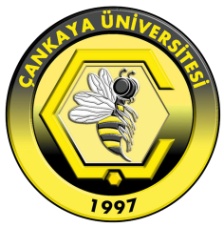 ÇANKAYA ÜNİVERSİTESİİKTİSADİ VE İDARİ BİLİMLER FAKÜLTESİDers Tanımlama FormuBölüm AdıHALKLA İLİŞKİLER VE REKLAMCILIKHALKLA İLİŞKİLER VE REKLAMCILIKHALKLA İLİŞKİLER VE REKLAMCILIKHALKLA İLİŞKİLER VE REKLAMCILIKBölüm koduBölüm koduDers KoduHaftalık Ders SaatiHaftalık laboratuar/ uygulama saatiDersin KredisiDersin AdıİLETİŞİM KURAMLARIİLETİŞİM KURAMLARIİLETİŞİM KURAMLARIİLETİŞİM KURAMLARIAKTS KredisiAKTS KredisiDersin TanımıDers içeriği; Bu derste iletişim alanında geliştirilen kuramlar, kavramlar ve modeller tarihsel bir perspektifle ele alınacaktir. Bu bağlamda ders, anadamar iletişim kuramları, eleştirel iletişim kuramları ve teknolojik paradigmalar olarak üç ana başlık altında yürütülecektir.  Dersin AmacıBu derste iletişim kuramlarının tarihsel bir perspektifte değerlendirilebilmesi amaçlanmıştır. Derste konu edilecek kuramlar, bunlara ait temel kavramlar, modeller ve savlar; bunların üretildiği tarihsel sosyal ve kültürel ortam bağlamında değerlendirilecektir.   Öğrenme KazanımlarıBu dersi başarı ile tamamlayan öğrenciler:1. “Kitle”, “Kitle Toplumu”, “Kitle Kültürü”, “Kitle İletişimi” kavramlarını tanımlar.2. İletişim çalışmalarında dönemleştirme yapabilir. 3. İletişim araştırmaları alanının kurucu figürleri hakkında bilgi sahibi olur. 4. Anadamar ve eleştirel kuramların temel kavramlarını tartışabilir .5. İletişim, teknoloji ve toplumsal dönüşüm konusunda bilgi sahibi olur.Ders Kitabı (Kitapları)Ders Kitabı (Kitapları)Ders Kitabı (Kitapları)Ders Kitabı (Kitapları)Ders Kitabı (Kitapları)Yazar (lar)Kitabın AdıYayın EviYayın YılıISBNBurak ÖzçetinKitle İletişim Kuramlarıİletişim20189789750524578Yardımcı Kitap (lar)Yardımcı Kitap (lar)Yardımcı Kitap (lar)Yardımcı Kitap (lar)Yardımcı Kitap (lar)Yazar (lar)Kitap AdıYayın EviYayın YılıISBNNazife GüngörİletişimSiyasal Kitabevi20119786055782559Dan Laughey Medya Çalışmaları: Teoriler ve YaklaşımlarKalkedon20109786055679637Armand  Mattelart İletişim Kuramları Tarihiİletişim19989789754707106ÇANKAYA ÜNİVERSİTESİİKTİSADİ VE İDARİ BİLİMLER FAKÜLTESİDers Tanımlama FormuHaftalık Ayrıntılı Ders İçeriğiHaftalık Ayrıntılı Ders İçeriğiHaftaKonu (lar)1Bilim ve kuram tartışmaları; iletişim çalışmaları alanının nitelikleri.2Kitle, kitle toplumu, kitle kültürü ve kitle iletişimi. 3Erken Dönem İletişim Araştırmaları; Chicago Okulu.4Güçlü Etkiler Paradigması.5İkinci Dünya Savaşı sonrası İletişim Araştırmaları: Sınırlı Etkiler (İkna, İki aşamalı akış, kullanımlar doyumlar)6  Güçlü Etkiler Paradigmasına Dönüş (Gündem Belirleme, Çerçeveleme, Bağımlılık)7Güçlü Etkiler Paradigmasına Dönüş (Suskunluk Sarmalı, Yetiştirme Kuramı ve Kültürel Göstergeler) 8Ara Sınav9Eleştirel İletişim Kuramlarına Giriş: Frankfurt Okulu10İngiliz Kültürel Çalışmaları11İletişimin Ekonomi Politiği (Yoğunlaşma Süreçleri, Meta kavrayışı Medya Emperyalizmi)12İletişimin Ekonomi Politiği (Rıza Kavramı, Küreselleşme, Bilgi Toplumu)13Teknolojik Paradigmalar (Modernleşme ve İletişim, Yeniliklerin Yayılganlığı, Teknoloji ve Toplumsal Dönüşüm)14Teknolojik Paradigmalar (Küresel Köy ve Enformasyon Çağı)Ölçme YöntemiÖlçme YöntemiÖlçme YöntemiÖlçme YöntemiÖlçme YöntemiÖlçme YöntemiÖlçme YöntemiÖlçme YöntemiÖlçme YöntemiYöntemAdetKatkı (%)YöntemAdetKatkı (%)YöntemAdetKatkı (%)Ara sınav130 %Araştırma1020%Final150%